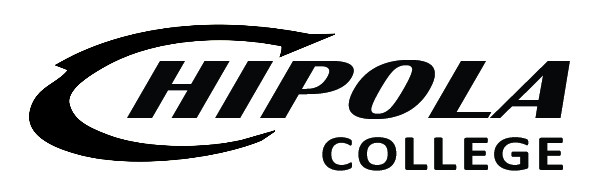 	               Chipola College is an Equal Access/Equal Opportunity Institution                                                       http://www.chipola.edu/legal/equity.htmAUTHORIZATION FOR THE RELEASE OF INFORMATIONAUTHORIZATION FOR THE RELEASE OF INFORMATIONCHIPOLA COLLEGE TESTING CENTER3094 INDIAN CIRCLEMARIANNA, FL 32446www.chipola.eduPhone:  850.718.2284CHIPOLA COLLEGE TESTING CENTER3094 INDIAN CIRCLEMARIANNA, FL 32446www.chipola.eduPhone:  850.718.2284STUDENT INFORMATIONSTUDENT INFORMATIONFirst NameLast NameSocial Security Number (Last four digits)xxx-xx-___ ___ ___ ___Date of BirthI willingly and knowingly authorize the above Chipola College to send the information requested.Student Signature:                                                                               Date: ______________I willingly and knowingly authorize the above Chipola College to send the information requested.Student Signature:                                                                               Date: ______________INSTITUTION INFORMATIONINSTITUTION INFORMATIONI authorize Chipola College to release information to the following institution by way of:I authorize Chipola College to release information to the following institution by way of:                                        Check one:______Email    ______Postal ServiceName of InstitutionStreet AddressCity, State & Zip Code Name of Contact PersonPhone NumberEmail AddressType of TestDate of Testing (month & year)Email to:testingcenter@chipola.edu